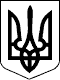                    75 СЕСІЯ ЩАСЛИВЦЕВСЬКОЇ СІЛЬСЬКОЇ РАДИ7 СКЛИКАННЯРІШЕННЯ29.08.2018рс. Щасливцеве                                   №  1159Про надання дозволу на розробкупроекту землеустрою щодо відведенняземельної ділянки в оренду для будівництва повітряної лінії         Розглянувши заяву АТ «Херсонобленерго» (ідентифікаційний код юридичної особи 05396638),  керуючись статтею 12,19, 20, 40,125,126,  Земельного кодексу України та статтею 26 Закону України «Про місцеве самоврядування в Україні»: сесія Щасливцевської сільської радиВИРІШИЛА:1.Надати дозвіл  АТ «Херсонобленерго» (ідентифікаційний код юридичної особи 05396638)  на розробку проекту землеустрою щодо відведення в оренду земельних ділянок загальною орієнтовною площею  (ділянка 1 площею  та ділянка 2 площею )на період будівництва ЛЕП- 10кВ  від опори  № 130  ПЛ- 10кВ Ф – 694   ПС -35/10 кВ «Счатливцево», розташованої  за адресою: Херсонська область, Генічеський р-н на території Щасливцевської сільської ради Дачний масив «Азов плюс», вул. Березнева, *** із земель житлової та громадської забудови    згідно  договору про приєднання № *** від 11.05.2018р.укладеного з ***.2. АТ «Херсонобленерго»    звернутись до землевпорядної організації, яка має відповідний дозвіл на виконання цих робіт  розробку проекту землеустрою  щодо передачі в оренду вищезазначеної земельної ділянки.                               3.Контроль за виконанням рішення покласти на комісію з питань регулювання земельних відносин та охорони навколишнього середовища.Сільський голова                                                                         В.О.Плохушко